U.S. Department of Education 	Office of Elementary and Secondary EducationOffice of Rural, Insular, and Native Achievement ProgramsWashington, D.C.  20202Form 3Fiscal Year 2020Application for New Grants for Specially Qualified Agencies Under the Rural and Low-Income School ProgramCFDA 84.358C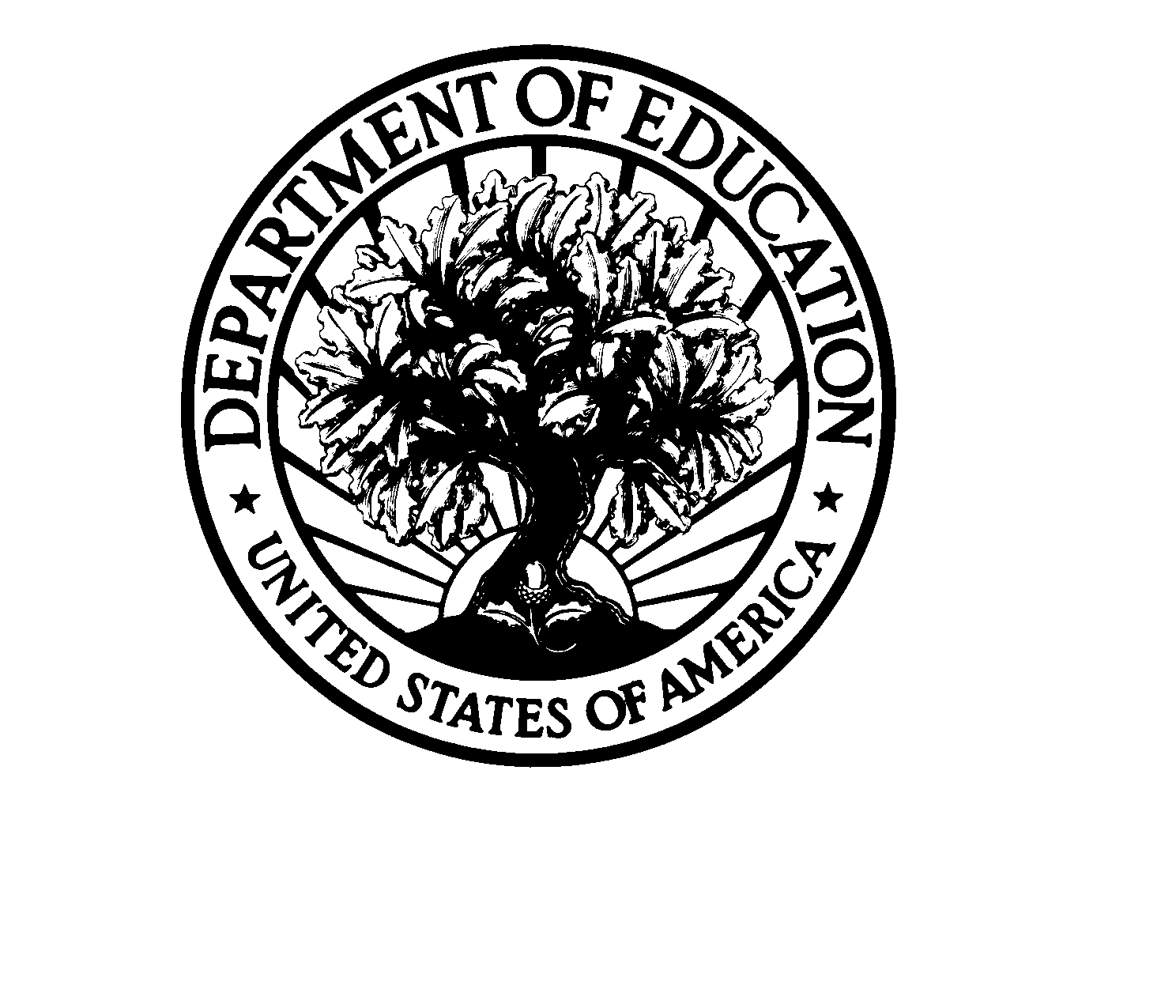 Dated Material - Open ImmediatelyClosing Date: Approved OMB Number: 1810-0646Expiration Date: Paperwork Burden StatementAccording to the Paperwork Reduction Act of 1995, no persons are required to respond to a collection of information unless such collection displays a currently valid OMB control number. The valid OMB control number for this collection is 1810-0646. Public reporting burden for this collection of information is estimated to average .5 hours per response, including the time for reviewing instructions, searching existing data sources, gathering and maintaining the data needed, and completing and reviewing the collection of information. The obligation to respond to this collection is required to receive awards authorized under the Elementary and Secondary Education Act of 1965, sections 5211-5212 and 5221. If you have comments concerning the accuracy of the time estimate, suggestions for improving this individual collection, or if you have comments or concerns regarding the status of your individual submission of this form, please contact the Office of Elementary and Secondary Education’s Office of State and Grantee Relations at SGR@ed.gov or 202-453-5563.Application Submission ProceduresApplication Transmittal InstructionsAttention Electronic Applicants:  This program requires the electronic submission of applications.  Specific requirements and instructions can be found in the Federal Register notice.   Please note that you must follow the Application Procedures as described in the Federal Register Notice of Application Deadline.   Application InstructionsElectronic Application FormatApplications for grants must be submitted electronically, unless you qualify for an exception to the electronic submission requirement in accordance with the instructions in the Federal Register notice.   An application will not be evaluated for funding if the applicant does not comply with all of the procedural rules that govern the submission of the application or the application does not contain the information required under the program.SQA Application ItemsItem 1: School District Name and Mailing Address – Enter the name and mailing address of the school district (e.g., independent school district, charter school, service unit, etc.) that is applying for the grant.  Item 2: DUNS Number – Enter the nine-digit Data Universal Numbering System (DUNS) number assigned to your school district. (NOTE: School districts will be unable to access any awarded RLIS grant funds unless this DUNS number is active and registered with the System for Award Management (SAM)).Item 3: School District Secondary Contact – Enter the name, title, email address, and phone number of an official within the school district that is different from the authorized representative.  The school district secondary contact is an additional point of contact between the school district and the U.S. Department of Education. Both the authorized representative and the secondary contact will receive the Grant Award Notice (GAN), communication emails from the G5.gov system, updates from the Department, and will have access to draw down RLIS funds from G5.gov.Item 4: Attestation/Signature and Date – The authorized representative must sign and date the application where indicated; by doing so, the authorized representative attests that the information entered on this form is true and accurate to the best of his/her knowledge.Item 5: GEPA Statement – Enter your school district’s GEPA statement, describing how your LEA’s proposed use of RLIS funds will be carried out in a way that promotes equality of participation among those to be served by the grant.Item 6: Alternative Rural Definition  (only collected from applicants if State educational agency does not submit data via Form 1) – Only those LEAs that choose to use a rural definition as an alternative means of establishing eligibility under the RLIS program should submit alternative rural information.  If there is an alternative rural definition the LEA must provide the following additional information: The identity of the State governmental agency that established the definition; A copy of the rural definition, and The SEA’s concurrence that the use of the definition and inclusion of the LEAs listed in the document is accurate for the RLIS program.Item 7: School District Authorized Representative Contact – Enter the name, title, email address, and phone number of the person legally empowered to act on behalf of the school district (e.g., the district superintendent, charter school president, etc.).Item 8: SQA Objectives and Outcomes – Under the ESEA, section 5223(b)(1), an SQA must provide to the Department its RLIS objectives and outcomes for allowable activities under the program, including how it will use such funds to help all students meet the challenging State academic standards.